Dodatek č. 6 ke Smlouvě č.  CNP 19001o nájmu prostor sloužících k provozování Speciálně pedagogického centrauzavřená dle ustanovení § 2302 a násl. Občanského zákoníkuSmluvní stranyStřední škola technická, Most, příspěvková organizaceSe sídlem: Dělnická 21, 434 01 MostZastoupená: PaedDr. Karel Vokáč, ředitel organizaceZřizovatel: Ústecký kraj, Krajský úřad Ústeckého kraje, č. j. 84/2001 ze dne 05. 09. 2001IČ : 00125423	bankovní spojení: xxxxxxxxxxDIČ:  CZ00125423	číslo účtu: xxxxxxxxxx(dále jen pronajímatel)aLogopedická základní škola, Měcholupy 1, příspěvková organizace	Se sídlem: Měcholupy 1, 439 31 MěcholupyZastoupená: Mgr. Lenkou Kořínkovou, ředitelkou organizaceKontakt: tel. xxxxxxxxx, email: xxxxxxxxxxZřizovatel: Ústecký kraj, Krajský úřad Ústeckého kraje, č. j. 46/2001 ze dne 20. 06. 2001IČ:    61357286	bankovní spojení: xxxxxxxxxxDIČ: CZ61357286	číslo účtu: xxxxxxxxx(dále jen nájemce)Smluvní strany se dohodly na úpravě smlouvy č. CNP 19001 ze dne 01.04.2019 o nájmu prostor sloužících k provozování Speciálně pedagogického centra a to takto: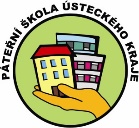 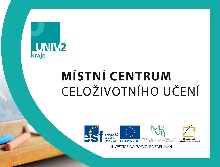 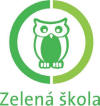 III.CENY ZA NÁJEMNÉ A SLUŽBYS účinností od 01.01.2024 dochází ke změně v článku III. (Nájemné a úhrady za služby) a to z důvodu úpravy cen Energetického regulačního úřadu podle Energetického regulačního úřadu č. 5/2023 ze dne 29. listopadu 2023, kterým se stanovují ceny elektřiny a souvisejících služeb v energetice podle § 2c zákona č. 265/1991 Sb., o působnosti orgánů České republiky v oblasti cen, ve znění pozdějších předpisů, § 17 odst. 6 písm. d) zákona č. 458/2000 Sb., o podmínkách podnikání, o výkonu státní správy v energetických odvětvích, o změně některých zákonů (energetický zákon), ve znění pozdějších předpisů a zákona č. 165/2012 Sb.  a podle § 6 zákona č. 526/1990 Sb. o cenách ve znění pozdějších předpisů, vydává cenové rozhodnutí k cenám tepelné energie a na základě vyhlášení Severočeské teplárenské společnosti a.s. která vyhlásila ceny tepelné energie a služeb pro rok 2024, dále na základě vyhlášení Severočeské vodárenské společnosti a.s., která stanovila ceny vodného a stočného pro rok 2024.IX.ZÁVĚREČNÁ UJEDNÁNÍÚčastníci shodně prohlašují, že si tento dodatek ke smlouvě před jeho podpisem přečetli, že byl uzavřen po vzájemném projednání podle jejich pravé a svobodné vůle, určitě, vážně a srozumitelně, bez zneužití tísně, nezkušenosti, rozumové slabosti, rozrušení nebo lehkomyslnosti druhé strany, na důkaz čehož připojují své podpisy.Smluvní strany berou na vědomí, že tento dodatek bude zveřejněn v registru smluv podle zákona č. 340/2015 Sb., o zvláštních podmínkách účinnosti některých smluv, uveřejňování těchto smluv a o registru smluv (zákon o registru smluv), ve znění pozdějších předpisů.Tento dodatek je sepsána ve třech vyhotoveních, z nichž každý má platnost originálu.	Obdrží: 	1x nájemce	2x pronajímatelOstatní ustanovení smlouvy zůstávají tímto dodatkem nedotčeny.Tento dodatek nabývá účinnosti 01.01.2024.V Mostě dne:	V Mostě dne: Pronajímatel  ..………………………………..	Nájemce: ……………………………                      PaedDr. Karel Vokáč		            Mgr. Lenka Kořínková                      ředitel                                                                                  ředitelka    Bankovní spojení: xxxxxxxxxxxČíslo účtu: xxxxxxxxxIČ 00125423DIČ CZ00125423Telefon: xxxxxxxxxx              xxxxxxxxxxsstmost@sstmost.czwww.sstmost.cz01/Ř/2015